НАУЧНАЯ ПРОГРАММАМежрегиональной междисциплинарной научно-практической конференции«Заболевания вегетативной нервной системы и психовегетативные расстройства: тонкие грани дифференциальной диагностики и терапевтической тактики»31 октября 2024 года9.30-10.00. Регистрация участников конференции.Научный организатор межрегиональной                                                                 междисциплинарной научно-практическойконференции «Заболевания вегетативной нервной системы и психовегетативные расстройства: тонкие грани дифференциальной диагностики и терапевтической тактики»          к.м.н., доцент                                                                                                           Сафонова И.А.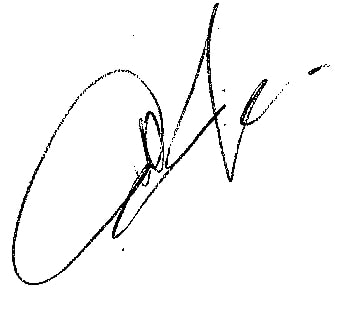 10.00-10.05Приветственное слово Председателя правления Региональной научной медицинской общественной организации «Ростовское областное научное общество неврологов, нейрохирургов, мануальных терапевтов и рефлексотерапевтов», к.м.н., доцентаСафоновой Ирины АлександровныОткрытие конференции.10.05-10.30Доцент кафедры психиатрии, наркологии и медицинской психологии ФГБОУ ВО. к.м.н.. доцентМрыхин Владимир Валерьевич Изначально под психосоматическими расстройствами понимались дисфункции органов и систем организма, в формировании и развитии которых главная роль принадлежит негативному воздействию стрессовых факторовПсихосоматические расстройства в практике невролога и психиатра10.30-11.00Профессор кафедры нервных болезней и нейрохирургии ФГБОУ ВО РостГМУ, д.м.н., профессор Ефремов Валерий ВильямовичСоматоформная вегетативная дисфункция отличается специфическими жалобами, характерными для нарушения работы вегетативной нервной системы.Соматоформное расстройство ВНС11.00-11.30Профессор кафедры нервных болезней и нейрохирургии ФГБОУ ВО РостГМУ, д.м.н., профессор Ефремов Валерий ВильямовичСама тревога или панические атаки могут вызывать пароксизмальную симптоматику, которую порой можно принять за эпилептический приступ.Дифференциальная диагностика вегетативных пароксизмов: панические атаки или эпилепсия11.30-12.00Профессор кафедры нервных болезней и нейрохирургии ФГБОУ ВО РостГМУ, д.м.н., профессор Ефремов Валерий ВильямовичВегетативные феномены эпилептического генеза помогают в изучении функциональной организации вегетативной нервной системыВегетативные кризы при эпилепсии12.30-13.00Доцент кафедры психиатрии, наркологии и медицинской психологии ФГБОУ ВО РостГМУ, к.м.н., доцент Перехов Алексей Яковлевич ВСД и психические расстройства могут проявляться на фоне травм психики, сильных переживаний и физическом и нервном истощении.ВСД (НЦД) в точки зрения клинической психиатрии 13.00-13.30Доцент кафедры неврологии и нейрохирургии ФГБОУ ВО РостГМУ, к.м.н., доцентСафонова Ирина АлександровнаСпонтанные артериальная гипотензия и брадикардия - признак селективной барорефлекторной недостаточности.8D89.3 Барорефлекторная недостаточность 13.30-14.00Заведующий кафедрой психиатрии ФГБОУ ВО РостГМУ, д.м.н., профессор Заики Владимир Григорьевич Нейродерматоз — разновидность невротического расстройства, при котором малейший стресс проявляется сильнейшим дискомфортом на кожеПсихогенный зуд: особенности дифференциальной диагностики и подходы к терапии14.00-14.30Доцент кафедры психиатрии ФГБОУ ВО РостГМУ, к.м.н., доцент Ткаченко Наталья ВладимировнаСиндром ночной еды – одно из проявлений нарушений циркадного ритма и связанной с ними гормональной дисфункцииВегетативные и эмоциональные расстройства у пациентов с синдромом ночной еды 14.30-15.00Доцент кафедры нервных болезней и нейрохирургии ФГБОУ ВО РостГМУ, к.м.н.Ковалёва Наталия СергеевнаАффективные расстройства являются распространенным немоторным проявлением болезни Паркинсона, определяющим качество жизни.Аффективные расстройства у пациентов с болезнью Паркинсона15.00-15.30 Профессор кафедры неврологии и нейрохирургии ФГБОУ ВО РостГМУ, д.м.н. доцентСорокин Юрий Николаевич Диабетическая нейропатия занимает одно из первых мест среди осложнений сахарного диабета наряду с нефропатией и ретинопатией.Синдром вегетативных расстройств при диабетической полинейропатии15.30-16.00Доцент кафедры неврологии и нейрохирургии ФГБОУ ВО РостГМУ, к.м.н., доцентСафонова Ирина АлександровнаВегетативная невропатия (ВН) инвалидизирующее и угрожающее жизни осложнение сахарного диабета и ряда других заболеваний.8D88.1 Вегетативная нейропатия вследствие сахарного диабета.16.00-16.30Доцент кафедры неврологии и нейрохирургии ФГБОУ ВО РостГМУ, к.м.н., доцентСафонова Ирина АлександровнаКлинический синдром, возникший на фоне нарушения работы симпатической нервной системы.8D8A.1 Синдром Горнера16.30Закрытие конференции. ДискуссияЗакрытие конференции. Дискуссия